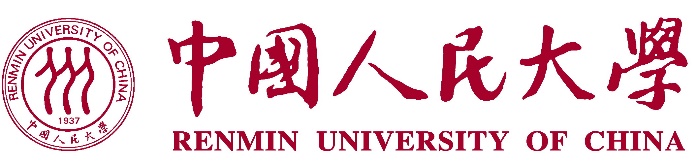 训勉鹏程校友互助基金贷学金申请表姓    名：               学    院：               专    业：               学    号：               在读年级：               中国人民大学教育基金会  年  月  日填  写  说  明1、凡填写此表申请“训勉鹏程校友互助基金”贷学金的同学，均视为其了解并认同《“训勉鹏程校友互助基金”管理办法》。2、填写内容必须属实，如本人签字及法定监护人意见等有弄虚作假，一经查实，即取消申请资格。3、填写一律采用仿宋、小四号字格式，签名处必须由责任人亲手用黑色签字笔填写，不得使用签名章。4、《申请表》经学生填写后、以A4纸正反双面打印装订，报学院审核签名、盖章后方为有效。5、《申请表》需张贴彩色免冠标准照。6、贷学金由北京市中国人民大学教育基金会发放至申请学生的银行账户。7、本申请书一式三份,申请人、院系、教育基金会各留一份存档备案。姓名出生年月性别照    片学号毕业时间是否农业户口照    片院、系专业照    片身份证号E-mail手机号家庭电话家庭住址家庭经济情况是否贫困学生家庭年收入家庭经济情况是否获得国家贷款家庭所在省市是否首次申请该基金是(    )否(    )选否填写申请年度本人表现是否受过校纪校规处分    ；如果是，因    原因。是否受过校纪校规处分    ；如果是，因    原因。是否受过校纪校规处分    ；如果是，因    原因。是否受过校纪校规处分    ；如果是，因    原因。是否受过校纪校规处分    ；如果是，因    原因。是否受过校纪校规处分    ；如果是，因    原因。申请贷学金金额人民币(大写)    元。（零壹贰叁肆伍陆柒捌玖拾）人民币(大写)    元。（零壹贰叁肆伍陆柒捌玖拾）人民币(大写)    元。（零壹贰叁肆伍陆柒捌玖拾）人民币(大写)    元。（零壹贰叁肆伍陆柒捌玖拾）人民币(大写)    元。（零壹贰叁肆伍陆柒捌玖拾）人民币(大写)    元。（零壹贰叁肆伍陆柒捌玖拾）申请理由及签字（申请理由，尽量详细）本人已阅读《中国人民大学训勉鹏程校友互助基金管理办法》，知晓自己有义务按照规定偿还贷学金。本人签字：                   年   月   日    （申请理由，尽量详细）本人已阅读《中国人民大学训勉鹏程校友互助基金管理办法》，知晓自己有义务按照规定偿还贷学金。本人签字：                   年   月   日    （申请理由，尽量详细）本人已阅读《中国人民大学训勉鹏程校友互助基金管理办法》，知晓自己有义务按照规定偿还贷学金。本人签字：                   年   月   日    （申请理由，尽量详细）本人已阅读《中国人民大学训勉鹏程校友互助基金管理办法》，知晓自己有义务按照规定偿还贷学金。本人签字：                   年   月   日    （申请理由，尽量详细）本人已阅读《中国人民大学训勉鹏程校友互助基金管理办法》，知晓自己有义务按照规定偿还贷学金。本人签字：                   年   月   日    （申请理由，尽量详细）本人已阅读《中国人民大学训勉鹏程校友互助基金管理办法》，知晓自己有义务按照规定偿还贷学金。本人签字：                   年   月   日    家长/法定监护人意见家长/法定监护人签名：                        年    月    日    家长/法定监护人签名：                        年    月    日    家长/法定监护人签名：                        年    月    日    家长/法定监护人签名：                        年    月    日    家长/法定监护人签名：                        年    月    日    家长/法定监护人签名：                        年    月    日    担保同学签名1、姓名：          是否同班：         （  班长  /  团书  ）2、姓名：          是否同班：         （  班长  /  团书  ）3、姓名：          是否同班：         （  班长  /  团书  ）1、姓名：          是否同班：         （  班长  /  团书  ）2、姓名：          是否同班：         （  班长  /  团书  ）3、姓名：          是否同班：         （  班长  /  团书  ）1、姓名：          是否同班：         （  班长  /  团书  ）2、姓名：          是否同班：         （  班长  /  团书  ）3、姓名：          是否同班：         （  班长  /  团书  ）1、姓名：          是否同班：         （  班长  /  团书  ）2、姓名：          是否同班：         （  班长  /  团书  ）3、姓名：          是否同班：         （  班长  /  团书  ）1、姓名：          是否同班：         （  班长  /  团书  ）2、姓名：          是否同班：         （  班长  /  团书  ）3、姓名：          是否同班：         （  班长  /  团书  ）1、姓名：          是否同班：         （  班长  /  团书  ）2、姓名：          是否同班：         （  班长  /  团书  ）3、姓名：          是否同班：         （  班长  /  团书  ）院系意见院系主管领导签名：               （加盖单位公章）                       年    月    日    院系主管领导签名：               （加盖单位公章）                       年    月    日    院系主管领导签名：               （加盖单位公章）                       年    月    日    院系主管领导签名：               （加盖单位公章）                       年    月    日    院系主管领导签名：               （加盖单位公章）                       年    月    日    院系主管领导签名：               （加盖单位公章）                       年    月    日    校友工作办公室意见负责人：                    （加盖主管单位公章）                     年    月    日    负责人：                    （加盖主管单位公章）                     年    月    日    负责人：                    （加盖主管单位公章）                     年    月    日    负责人：                    （加盖主管单位公章）                     年    月    日    负责人：                    （加盖主管单位公章）                     年    月    日    负责人：                    （加盖主管单位公章）                     年    月    日    教育基金会核批负责人：                    （加盖主管单位公章）                     年    月    日    负责人：                    （加盖主管单位公章）                     年    月    日    负责人：                    （加盖主管单位公章）                     年    月    日    负责人：                    （加盖主管单位公章）                     年    月    日    负责人：                    （加盖主管单位公章）                     年    月    日    负责人：                    （加盖主管单位公章）                     年    月    日    家庭情况审核意见审核人：                             年    月    日    审核人：                             年    月    日    审核人：                             年    月    日    审核人：                             年    月    日    审核人：                             年    月    日    审核人：                             年    月    日    